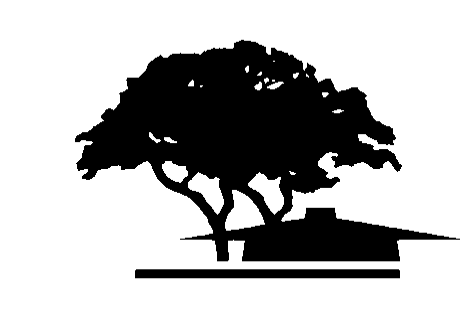 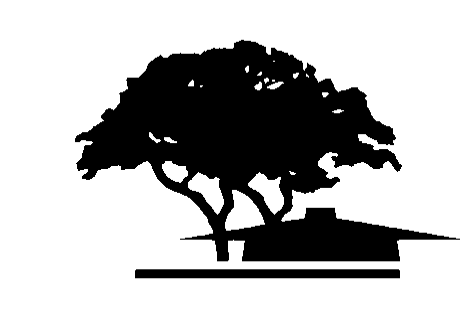 LOCATION:		Room 5702TIME:			1:30 – 3:00PM  Homework assignment for this meeting:Brainstorm or freewrite for ten minutes on the following topics—As a member of a governance committee what would you recommend or suggest to the governance redesign committee as they continue to undertake their work? If you could share with a future governance leader your wisdom from participating in governance currently what would that be, the good, the bad, and the unexpected.What does transparency mean to you? How do you know when a decision has been made transparently? ITEMSTIMETOPICSLEADERSEXPECTED OUTCOME11:30-1:35Quick IntroductionsTrichairsDiscussion21:35-1:55Equity for Excellence InitiativeDr. MinerDiscussion31:55-2:15Governance RedesignPresident NguyenDiscussion42:15-3:00Homework AssignmentAllDiscussion